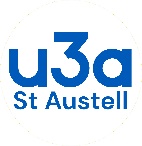 St Austell U3A Membership ApplicationRegistered Charity Number: 1174637https://staustellu3a.org PLEASE PRINT IN BLOCK CAPITALS*To reduce costs, the committee will communicate with you via email where possible.We would like to know, but please do not feel obliged to give us, the information requested below:MEMBERSHIP DONATION (FEE)/GIFT AID are payable by (please tick or click)The fee includes a membership fee paid to our national organisation, the Third Age Trust, which provides a wide range of services and benefits, including liability insurance cover.If you are claiming Associate Membership (a reduction of National U3A membership fee) an amount will be deducted from the St Austell U3A membership fee.  TERMS AND CONDITIONS OF MEMBERSHIPAll members must:Abide by the Principles of the U3A movement.Always act in the best interests of the U3A and never do anything to bring the U3A into disrepute.Abide by the terms and conditions of the constitution.Treat fellow members with respect and courtesy at all times.Comply with and support the decisions of the elected committee.Advise the committee of any change in your personal details.Abide by the Member Code of Conduct – St Austell U3A Code of Conduct is that members will abide by St Austell U3A’s membership terms and conditions with particular regard to treating everyone with dignity and respect.  This will include not acting in a way that would be deemed discriminatory or offensive.Please be aware that photographs may be taken at group events and outings, if you do not wish to be included in any of these please make your wishes known at the time and, if necessary, step out of the shot. GIFT AID     Name of Charity:  St Austell U3A No.1174637CHARITY GIFT AID DECLARATION – multiple donations.  Boost your donation by 25p of Gift Aid for every £1 you donateGift Aid is reclaimed by the charity from the tax you pay for the current tax year.  Your address is needed to identify you as a current UK taxpayer. I am a UK taxpayer and understand that if I pay less Income Tax and/or Capital Gains Tax than the amount of Gift Aid claimed on all my donations in that tax year it is my responsibility to pay any difference.  Please notify the St Austell U3A Treasurer or Membership Secretary via the website if you:Want to cancel this declarationChange your name or addressNo longer pay sufficient tax on your income and/or capital gainsIf you pay Income Tax at the higher or additional rate and want to receive the additional tax relief due to you, you must include all your Gift Aid donations on your Self-Assessment tax return or ask HM Revenue and Customs to adjust your tax code.PRIVACY STATEMENTSt Austell U3A processes member information so that we can keep you informed about events, Groups and activities as part of your membership. In collecting your information St AustellU3A will:Store it securelyUse it to communicate with you as a U3A member.Share your information with group leaders/convenors for those groups that you are a member of.Send you general information about the Third Age Trust**The Third Age Trust are the national office to which all U3As are affiliated.     I consent to receive U3A communications via emailTHIRD AGE TRUST MAGAZINE – THIRD AGE MATTERSDo you wish to receive the Third Age Trust magazine?  If you want to be added to the direct mailing list and give consent to your data being shared with the company who oversee the distribution of the Trust Magazine please tick the box    Please be advised that you can request for your data not to be used for the direct postal mailing of Third Age Trust magazines at any time by contacting the Membership Secretary through the St Austell U3A website.We are interested to know how/where you heard of St Austell U3A e.g. U3A website/U3A member/Friend/Facebook/ Instagram/Twitter. 		_____________________________________________________________________________________For office use only:Name Mr/Mrs/Miss/Ms/OtherEmail*Telephone numberAddressPostcodeIn case of emergency please contact: NameTelephone numberPrevious occupationInterestsSkills      £20 annually per member      £20 when joining in Nov & Dec which includes             membership for the following year             Reduced donation (fee) to £10 if joining            Between 1st September – 31st October     Reduced donation (fee) to £10 if joining            Between 1st September – 31st October     Cheque to ‘St Austell U3A’    (Cheques only accepted in person not via the post)             Credit/debit card      Associate member       Please indicate the U3A of which you are a member: __________________________     Cheque to ‘St Austell U3A’    (Cheques only accepted in person not via the post)             Credit/debit card      Associate member       Please indicate the U3A of which you are a member: __________________________     Cheque to ‘St Austell U3A’    (Cheques only accepted in person not via the post)             Credit/debit card      Associate member       Please indicate the U3A of which you are a member: __________________________     Bank transfer to:   Barclays Premium Business ME account       Sort code:  20-30-47  Account Number:  33164489            Account name:  St Austell u3a        Ref: NEW MEMBER     I want to Gift Aid my donation and any donations I make in the future     Bank transfer to:   Barclays Premium Business ME account       Sort code:  20-30-47  Account Number:  33164489            Account name:  St Austell u3a        Ref: NEW MEMBER     I want to Gift Aid my donation and any donations I make in the future     Bank transfer to:   Barclays Premium Business ME account       Sort code:  20-30-47  Account Number:  33164489            Account name:  St Austell u3a        Ref: NEW MEMBER     I want to Gift Aid my donation and any donations I make in the futureI apply for membership of St Austell U3A and confirm that I will abide by the terms of membership as stated above. I confirm that I have completed the form myself or have been assisted to do so. I will make full payment of fees due as soon as is reasonably practicable. I apply for membership of St Austell U3A and confirm that I will abide by the terms of membership as stated above. I confirm that I have completed the form myself or have been assisted to do so. I will make full payment of fees due as soon as is reasonably practicable. SignedDatedReceived applicationPaid byBACS/Cheque/Debit/Credit  Logged on Beacon Membership Number